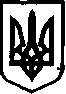 УКРАЇНАНОВООДЕСЬКА МІСЬКА РАДА НОВООДЕСЬКОГО РАЙОНУ МИКОЛАЇВСЬКОЇ ОБЛАСТІРІШЕННЯ №
26 лютого 2021 рокуVІ сесія  восьмого скликання   Про передачу майна на балансвідділу культури, молоді та спорту Новоодеської міської радиКеруючись підпунктами 29 та 31 пункту 1 статті 26, статтями 29 та 60 Закону України «Про місцеве самоврядування в Україні», розглянувши клопотання відділу культури, молоді та спорту Новоодеської міської ради, Новоодеська міська рада:ВИРІШИЛА:Передати на баланс відділу культури, молоді та спорту Новоодеської міської ради  комунальне майно та матеріальні цінності Новоодеської міської ради, а саме:- нежитлову будівлю та матеріальні цінності сільського будинку культури за адресою с. Димівське вул. Перемоги № 10-а;- нежитлову будівлю та матеріальні цінності сільського будинку культури за адресою с. Артемівка вул. Миру № 70-б;- матеріальні цінності Димівської філії Новоодеської публічної бібліотеки, за адресою с. Димівка вул. Миру №1-а;- нежитлову будівлю та матеріальні цінності сільського клубу за адресою с. Дільничне вул. Лесі Українки №16;- нежитлову будівлю та матеріальні цінності сільського клубу за адресою с. Гребеники вул. Соборна №16;- матеріальні цінності Дільничної філії Новоодеської публічної бібліотеки, за адресою с. Дільничне вул. Лесі Українки №16;- нежитлову будівлю, за адресою с. Михайлівка вул. Хомченко № 98;- матеріальні цінності сільської бібліотеки, за адресою с. Михайлівка вул. Хомченко № 98;- матеріальні цінності сільського клубу, за адресою с. Михайлівка вул. Хомченко № 98;- нежитлову будівлю та матеріальні цінності сільського клубу, за адресою с. Зарічне вул. Перемоги № 55-а;- нежитлову будівлю та матеріальні цінності сільського клубу, за адресою с. Новосафронівка вул. Христина №21;- матеріальні цінності Новосафронівської філії Новоодеської публічної бібліотеки, за адресою с. Новосафронівка вул. Христина  № 26;- нежитлову будівлю та матеріальні цінності сільського клубу, за адресою с. Підлісне вул. Центральна №27;- нежитлову будівлю та матеріальні цінності сільського клубу, за адресою с. Новопавлівка вул. Центральна № 15;- нежитлову будівлю та матеріальні цінності сільського клубу, за адресою с. Новомиколаївка вул. Центральна №3;- матеріальні цінності Підлісненської філії Новоодеської публічної бібліотеки, за адресою с. Підлісне  вул Центральна №23;- нежитлову будівлю та матеріальні цінності сільського клубу, за адресою с. Троїцьке пров. Шкільний №2;- матеріальні цінності Троїцької філії Новоодеської публічної бібліотеки, за адресою с. Троїцьке  пров. Шкільний №6-а;2. Приймання – передачу комунального  майна здійснити згідно чинного законодавства.3. Контроль за виконанням даного рішення покласти на постійну комісію з питань бюджету та планування соціально-економічного розвитку   та постійної комісії з питань комунальної власності благоустрою та інвестицій.Міський голова           			                                                   О. Поляков